5. razred UMJETNOST I ZAJEDNICA,                                                 PLAKaT za izložbu likovnih radova,                                 nastalih u školi na daljinuVizualno oblikovanje jest sastavni dio života svih nas. Čovjek čak 70% informacija iz okoline prima osjetilom vida, Što nam govori koliko je važno sporazumijevanje slikama.Pročitaj udžbenik na strani 30 I razmisli gdje sve susrećeš piktograme u svojoj okolini?Razmisli da li te vizualne poruke mogu razumijeti stanovnici različitog govornog  područja?     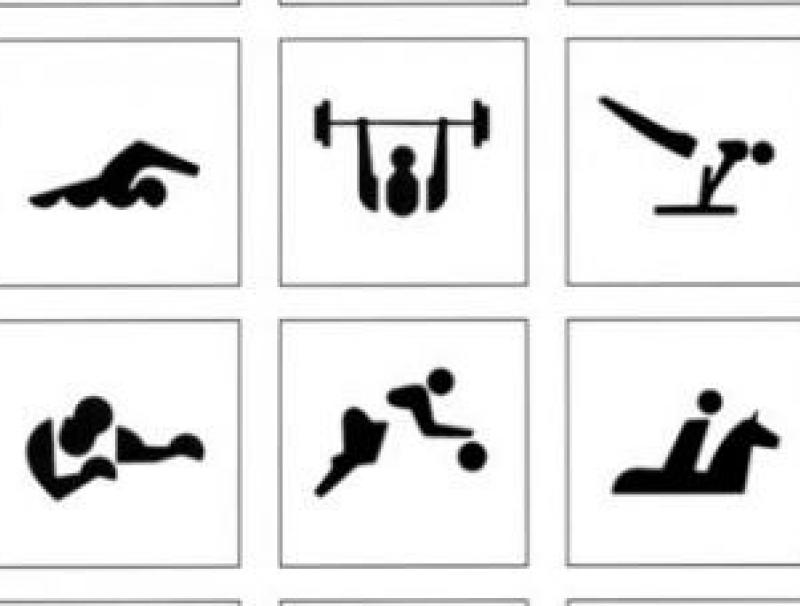 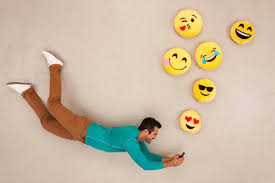 Piktogram sportova                                                                                                       motikoniJoš jedan oblik komunikacije s gledateljima je I plakat.Plakat je vizualna informacija koja  koristi sliku I tekst. U službi je promocije medijskih događaja, najavljuje izložbe, koncerte, filmove, prezentira I promovira proizvode.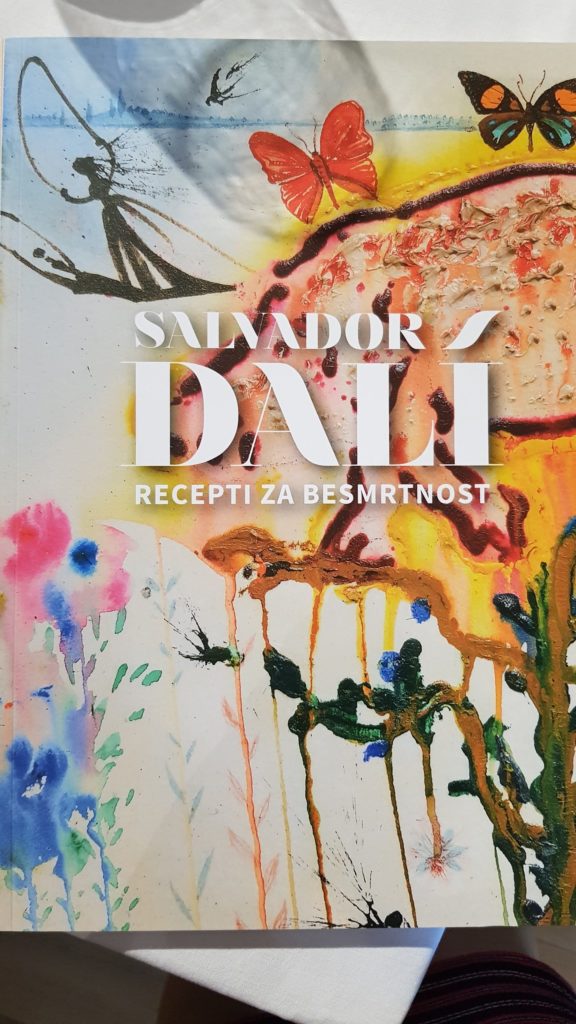 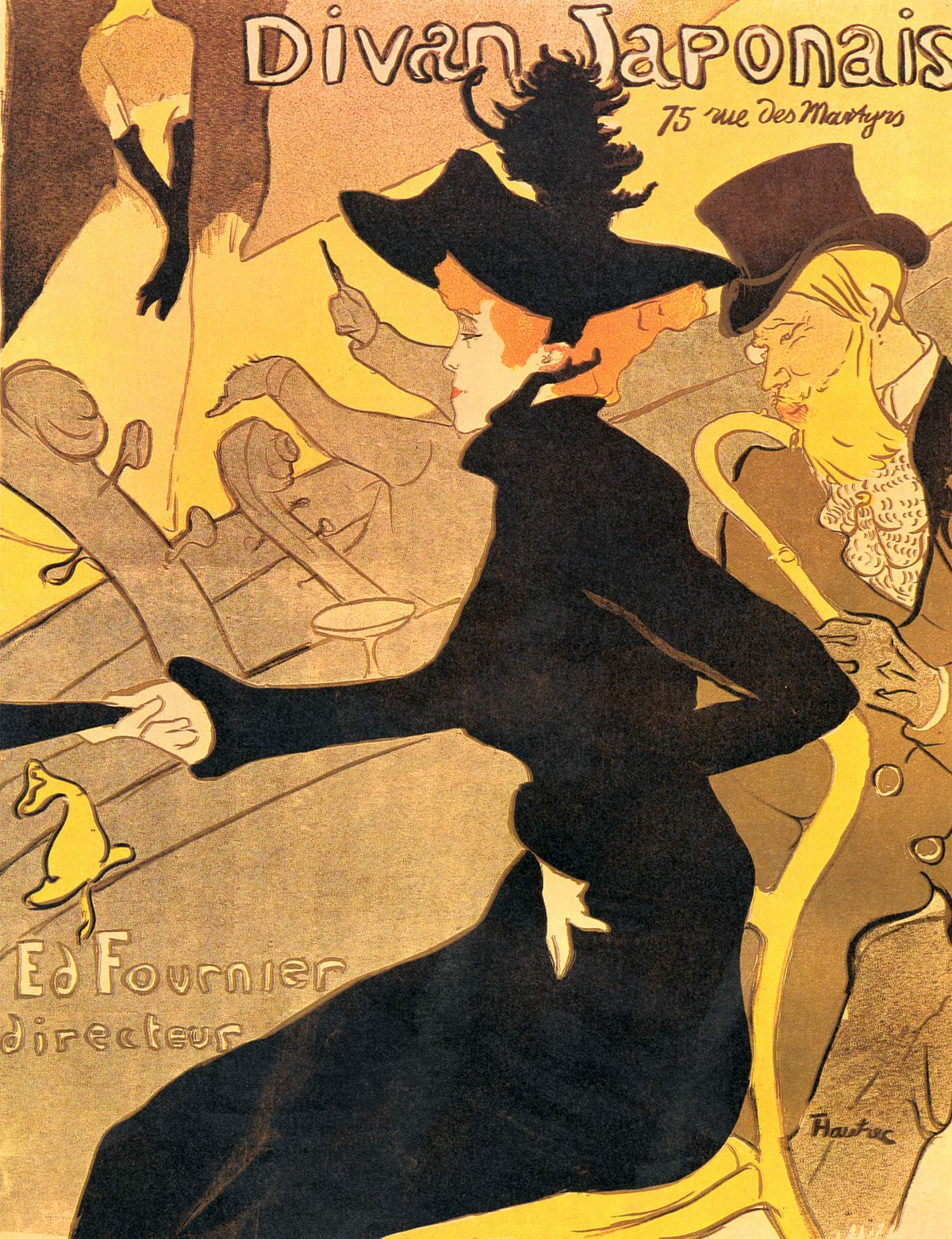 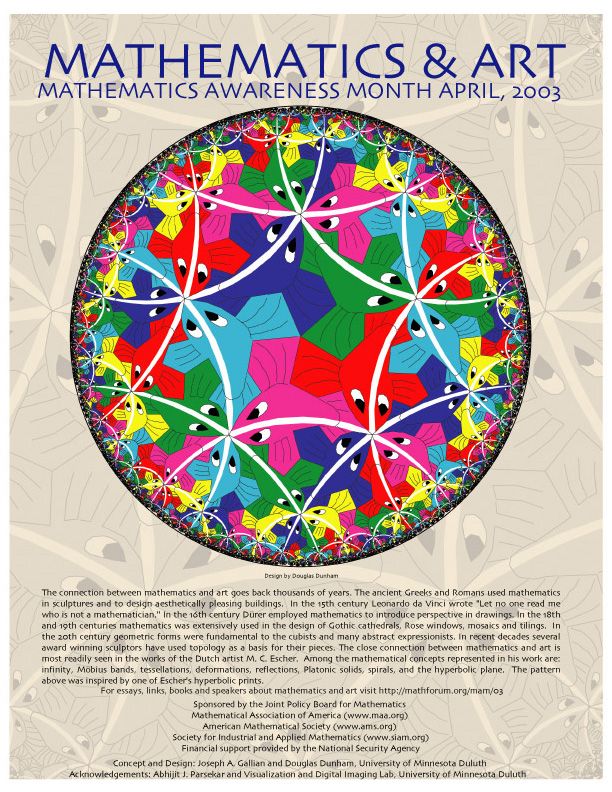 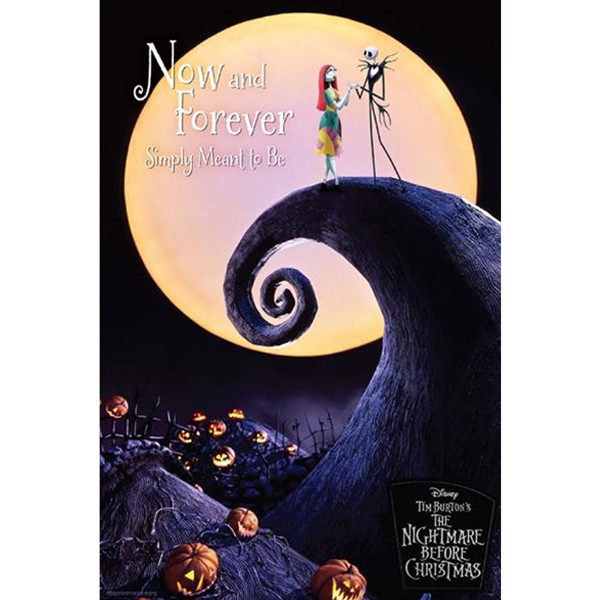 U izradi plakata potrebno  je razmišljati o:  kompoziciji - smještaju  ploha I likova na papir,                                                                             ritmu izmjene oblika, boja, veličina                                                                             količini slike I teksta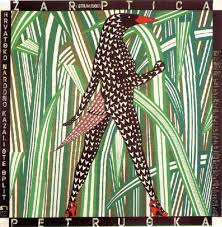                                                                    Boris Bučan , plakat za balet Žar PticaViše o ritmu pročitaj  u udžbeniku na strani 50.Plakat treba sadržavati: Naslov događaja Slikovni prikaz radnje ili detalj koji najbolje upućuje o čemu  se radi u ovom medijskom                                                 događaju Kad se događaj odvija I gdje  (8-17.6.2020. Web škole Podmurvice)Ključni pojmovi: PiktogramPlakatRitamPloha Likovni zadatak:  Nastava na daljinu traje već  2 mjeseca. Svatko od vas već je napravio nekoliko (4) likovnih radova. Na nivou predmetne nastave od 5-8 razreda, sakupila sam mnoštvo prekrasnih radova koji čekaju priliku da ih se pokaže I vidi. Vaš zadatak je, napraviti plakat za izložbu likovnih radova nastalih u ovakvom obliku nastave. U izradi plakata možete se služiti materijalom koji vam odgovara, a možete I kombinirati tehnike. Pronađite inovativno likovno rješenje, a I format papira može biti neobičan. Istaknite naslov likovne izložbe, poigrajte se slovima , njihovim veličinama I smjeru na papiru.Likovna tehnika: Po izboru ( pastele, tempere, akvarel, kolaž, tuševi, kombinacija, različitih tehnika u službi zanimljivosti plakata)